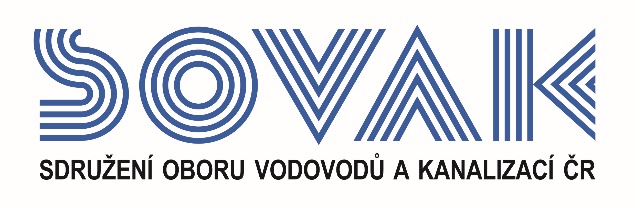 Vás zve na seminář:WHISTLEBLOWING – jaké povinnosti nás čekají,který se uskutečnídne 22. 9. 2022 od 10:00 hod. v zasedací místnosti č. 319, Novotného lávka 200/5, Praha 1Do 17. prosince 2021 měla být v členských státech EU implementována směrnice Evropského parlamentu a Rady (EU) 2019/1937 ze dne 23. října 2019 o ochraně osob, které oznamují porušení práva Unie. Přestože se České republice nepodařilo doposud příslušný implementační zákon přijmout, některým subjektům vznikla povinnost zavést vnitřní oznamovací systém již nyní. V tomto semináři se renomovaní přednášející budou mimo jiné věnovat souvisejícím dopadům, podívají se na aktuální podobu navrhovaného zákona o ochraně oznamovatelů a poskytnou i praktická doporučení pro implementaci vnitřního oznamovacího systému v organizacích. Kdo bude přednášet?Jaroslava Kračúnová, advokátka a partnerka Deloitte Legal, vedoucí týmu Business Integrity pro region střední Evropy a Michaela Kaňková, advokátka Deloitte Legal, specialistka v oblasti complianceProgram: 9:30	  Registrace10:00   Zahájení semináře a úvodní slovo SOVAK ČR                     – Ing. Vilém Žák, ředitel a člen představenstva SOVAK ČR  10:10   Blok č. 1Objasnění situace v souvislosti s nepřijetím návrhu tuzemského zákona o ochraně oznamovatelůNa koho se vztahuje povinnost zavést oznamovací linku již nyní? 11:00   Přestávka11:30   Blok č. 2 Stav implementace tuzemského zákona o ochraně oznamovatelů Praktické zkušenosti při zavádění oznamovacích linek v ČR12:20    Dotazy a diskuze13:00    Závěr semináře    V případě zájmu o účast vyplňte, prosím, následující přihlášku a zašlete ji nejpozději do 15. 9. 2022 na některý z níže uvedených kontaktů:e-mail: doudova@sovak.czadresa: SOVAK ČR, Novotného lávka 200/5, 110 00 Praha 1Poplatek za účast na semináři je pro řádné členy SOVAK ČR 1210,- Kč (včetně 21% DPH), pro přidružené členy a ostatní účastníky 1815,- Kč (včetně 21% DPH), v případě platby na místě konání semináře je účtován příplatek za administrativu 605,- Kč (včetně 21% DPH) každému účastníkovi semináře. V ceně vložného je sborník v elektronické podobě a drobné občerstvení.Storno účasti je možné provést nejpozději 5 kalendářních dnů před konáním akce, v případě neúčasti se vložné nevrací.Závazná přihláškana seminářWHISTLEBLOWING – jaké povinnosti nás čekají,dne 22. 9. 2022Jméno (a): ………………………………………………………………………………………………………….……….……………………………………………………………………………………………………………..Společnost: ………………………………………………………………………………………………………...Kontakty (adresa, telefon, e-mail): ……………………………………………………………………………………………………………………...……………………………………………………………………………………………………………………...Společnost JE / NENÍ řádným členem SOVAK ČR (nehodící se škrtněte)Datum:                                                                              Razítko a podpis:---------------------------------------------------------------------------------------------------------------------------------------------------Potvrzení o platběPotvrzujeme, že dne …………………………………bylo uhrazeno celkem………………………………..Kč (včetně 21% DPH) za společnost…………………………………………………………………………………………………….....IČO:…………………DIČ:…………………z účtu č.…………………………………………………………….za účastníka (y): .…………………………………………………………………………………………………..……………………………………………………………………………………………………………..............ve prospěch účtu SOVAK ČR, Novotného lávka 200/5, 110 00 Praha 1, IČO: 60456116, DIČ: CZ60456116, vedeného u MONETA Money Bank a.s. č.: 2127002504/0600, variabilní symbol 106Datum:                                                                       Razítko a podpis: 